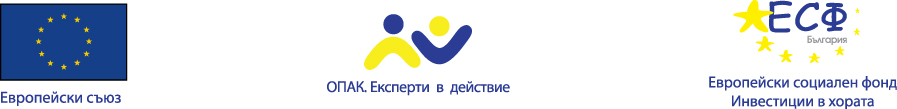 Проект № А12-22-100/ 16.11.2012 г.„Усъвършенстване и укрепване на административния капацитет на община Никопол”Договор № А12-22-100/25.04.2013 г.П О К А Н АУважаеми колеги,Община Никопол е Бенифициент по проект с рег.№ А12-22-100/16.11.2012 г. „Усъвършенстване и укрепване на административния капацитет на община Никопол „, Договор № А12-22-100/25.04.2013 г., инаниран по Оеративна програма „Административен капацитет”, съфинсирана от Европейския съюз, чрез Европейския социален фонд.Имаме удоволствието да Ви поканим на организираната пресконференция по повод стартирането на изпълнението на проекта и представянето на неговите цели, дейности и очаквани резултати .Пресконференцията  ще се състои на 27 юни 2013 г. / четвъртък/ от 10.00 часа в заседателната зала на Община Никопол. Ще Ви очакваме!Емил Бебенов						Ферузан Атилова-Кмет								Ръководител на проекта Община Никопол						 Проектът се осъществява с финансовата подкрепа на Оперативна програма „Административен капацитет”, съфинансирана от Европейския съюз, чрез Европейския социален фонд